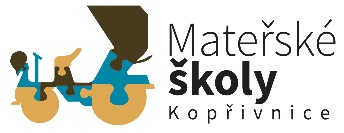 Zabezpečení provozu zahrad pro veřejnost v roce 2024Otevírací doba zahrad MŠ: 	15. dubna – 31. srpna 2024:Zahrady budou otevřeny po ukončení provozu mateřských škol ve dnech:Pondělí:	16.00 – 19.00		MŠ Francouzská + MŠ Lubina + MŠ Mniší	Úterý:		16.00 – 19.00		MŠ Jeřabinka, ul. Z. Buriana	Středa:		16.00 – 19.00		MŠ ČeskáČtvrtek:	16.00 – 19.00		MŠ Krátká Pátek:		16.00 – 19.00		MŠ I. Šustaly		Otevírací doba zahrad MŠ: 	1. září–18. října 2024:Pondělí:	16.00 – 18.30		MŠ Francouzská + MŠ Lubina + MŠ Mniší	Úterý:		16.00 – 18.30		MŠ Jeřabinka, ul. Z. Buriana	Středa:		16.00 – 18.30		MŠ ČeskáČtvrtek:	16.00 – 18.30		MŠ Krátká	Pátek:		16.00 – 18.30		MŠ I. Šustaly		Zahrada MŠ Pionýrská bude z důvodu plánované rekonstrukce pro veřejnost uzavřena.Ve dnech státních svátků budou zahrady pro veřejnost uzavřeny.Zahrady nebudou otevřeny ani za nepříznivého počasí – za deště a bezprostředně po něm, za náledí apod. Dodržujte prosím pokyny uvedené v Návštěvním řádu.